Деталь 1
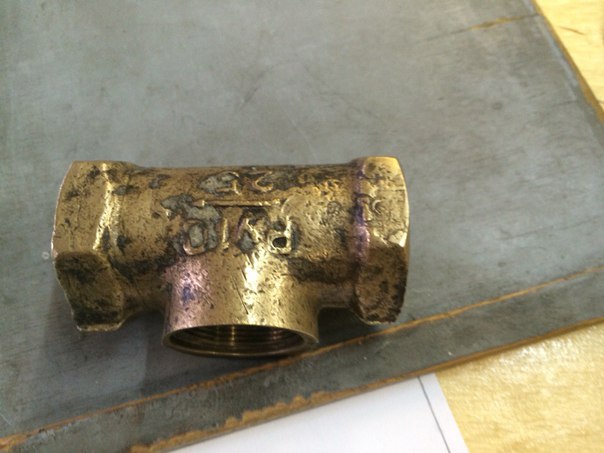 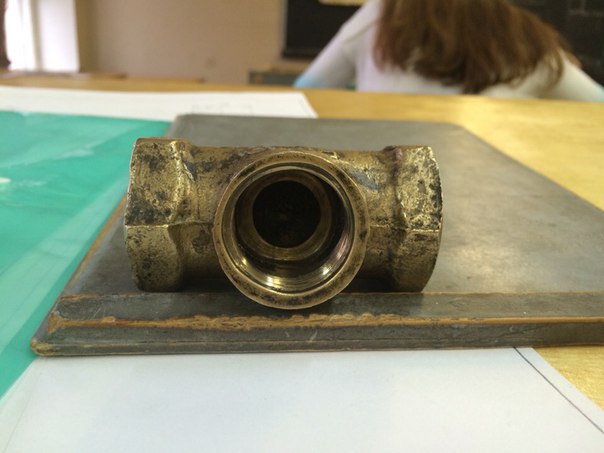 Деталь 2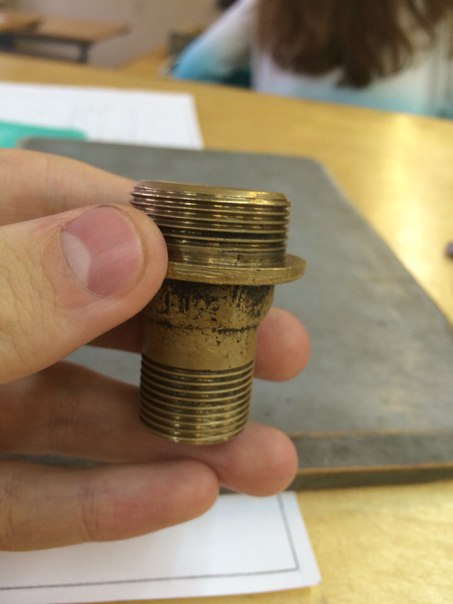 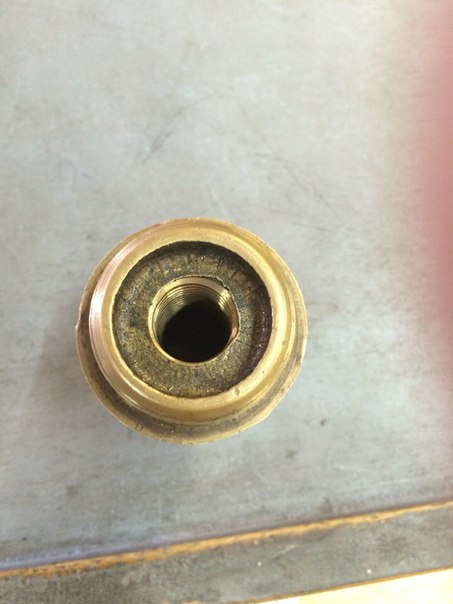 Деталь 3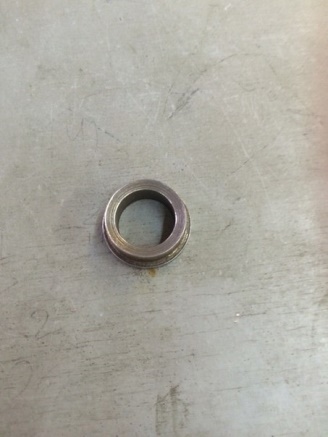 Деталь  4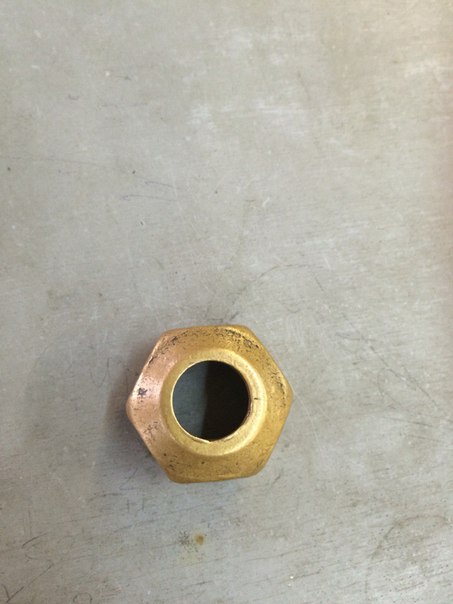 Деталь 5-6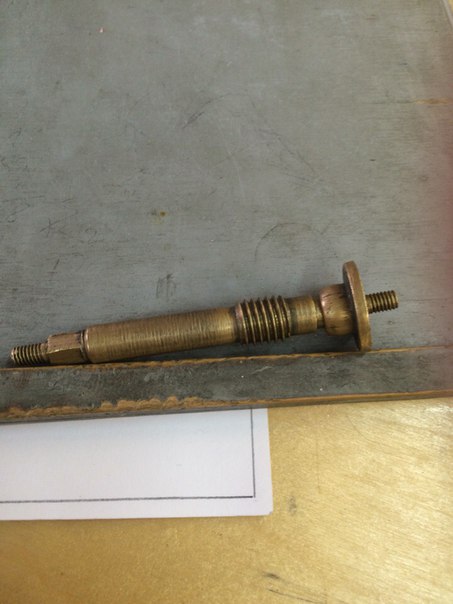 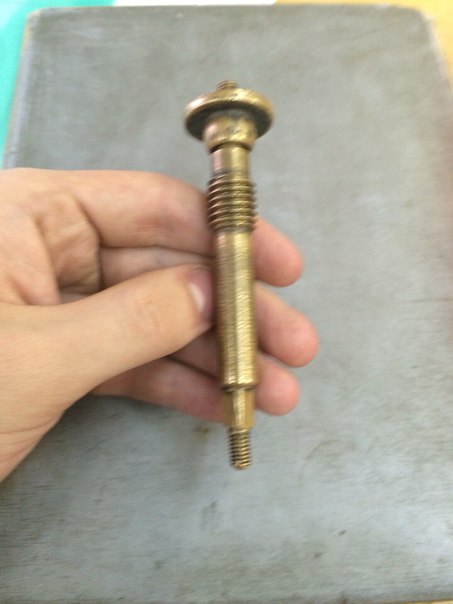 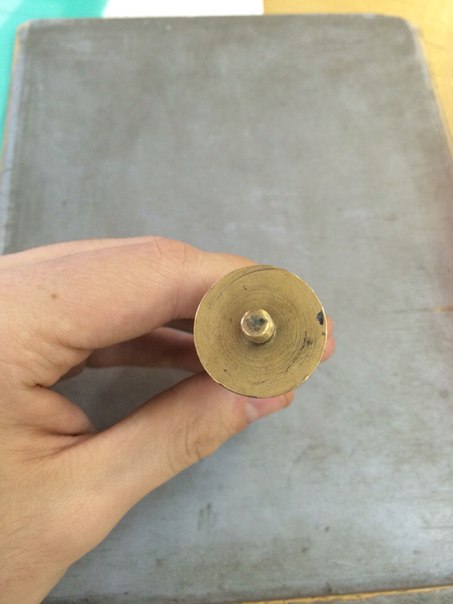 